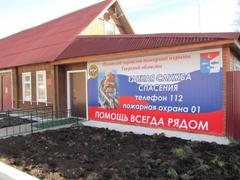 В случае обнаружения признаков пожара:Немедленно вызовите пожарную охрану по телефонам: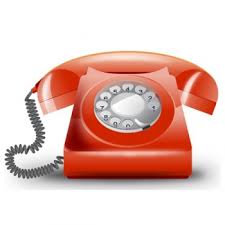 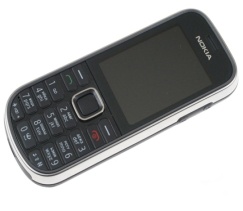 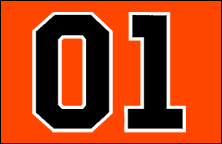 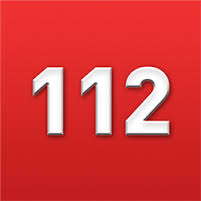 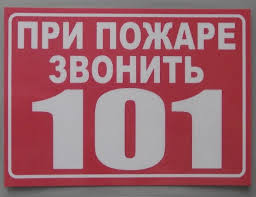 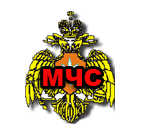 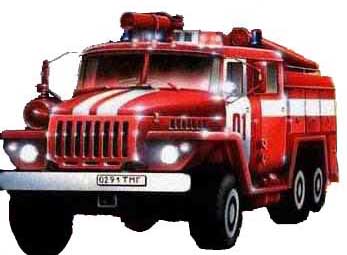 Если пожар случился в твоей квартире    (доме), немедленно убегай из дома в безопасное место,  проверив, не остались ли в квартире (доме) те, кто не может  выбраться сам (маленькие дети, больные, старики). Если в помещении много дыма- двигайся на выход вдоль стены, закрыв нос и рот мокрой тканью.Не открывай окна, плотно закрой за собой двери в помещение, где возник пожар.Сразу позвони и сообщи о пожаре в ПОЖАРНУЮ ОХРАНУ по телефону 01, 101 или 112. Назови пожарным точный адрес и номер своего дома и квартиры, свою фамилию и номер телефона. Если не можешь убежать из горящей квартиры обязательно скажи об этом пожарным.Ни в коем случае не прячься во время пожара под кроватью или в шкафу- пожарным будет трудно найти тебя.Сообщи о пожаре соседям.Если не можешь выйти из квартиры, перейди в дальнюю от пожара комнату, плотно закрой дверь ( но не на замок). Заткни все щели мокрой тряпкой. Создай запас воды. Через окно или с балкона зови на помощь взрослых.Если дым проник в комнату, где ты находишься,  через дверь или окно пригнись и накройся мокрым одеялом.Не паникуй ! Сохраняй спокойствие ! Ты же вызвал пожарную охрану ? Они обязательно скоро прибудут ! Не играй с огнем ( спичками, зажигалками, свечами) !Пользуйся только исправными электроприборами! Не оставляй их включенными, без присмотра ( особенно утюги, обогреватели, телевизор, светильники и др.) !3.	Не пользуйся без взрослых горючими жидкостями ( бытовыми аэрозолями, ацетоном, растворителем, бензином, керосином)!4.	Не играй с розетками. Не пытайся вставлять в них посторонние предметы!5.	Не оставляй включенную газовую плиту без присмотра. Не включай ее без необходимости ! 6. Если почувствовал запах газа, не зажигай спичек и не включай свет ! Срочно проветри помещение !7. Без взрослых не подходи к печи и не открывай печную дверцу. Выпавший уголек иди искра могут стать причиной пожара. Никогда не прикасайся голыми руками к металлическим частям печки. Ты можешь получить серьезный ожог. Не трогай без разрешения взрослых печную заслонку. Если ее закрыть раньше времени, в доме скопится угарный газ, и можно задохнуться.8.	Уходя из дома гаси свет и отключай электроприборы !НЕ  устраивай игр с огнем в сараях, подвалах, на чердаках. По необходимости ходи туда только днем и только по делу, а в вечернее время для освещения используй электрические фонари. Ни в коем случае не пользуйся спичками, свечами.НЕ разжигай костров, особенно вблизи строений .Адрес Пожарной части № 45 :172770, Тверская область,  п. Пено,ул. 249 стрелковой дивизии, д. 31ОНД и ПР по Осташковскому, Селижаровскому, Пеновскому районамЗАПОМНИ !ПРИЧИНЫ  ПОЖАРОВ в жилье  - ЭТО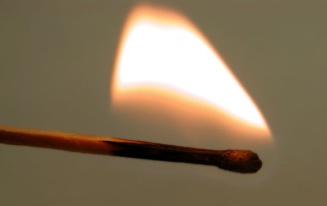 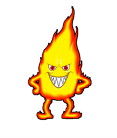 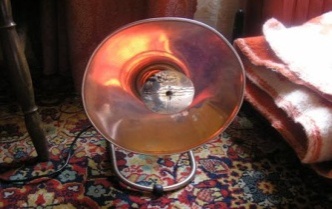 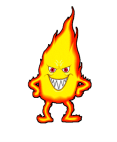 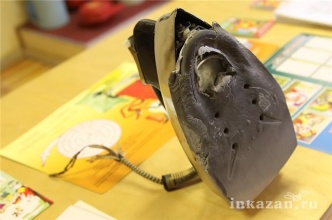 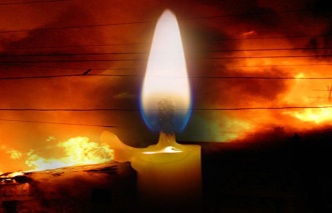 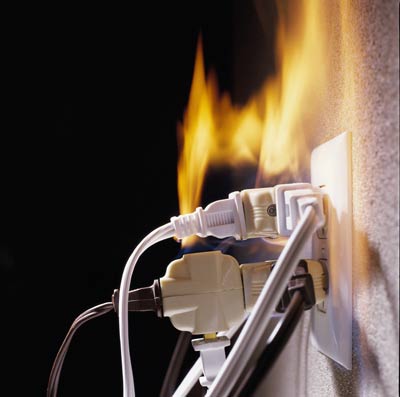 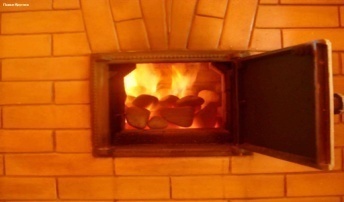 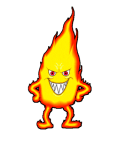 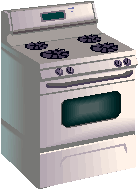 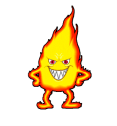 ДЕТСКАЯ ШАЛОСТЬ С ОГНЕМ- это тоже ПРИЧИНА ПОЖАРАДЕТСКАЯ ШАЛОСТЬ С ОГНЕМ- это тоже ПРИЧИНА ПОЖАРА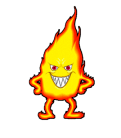 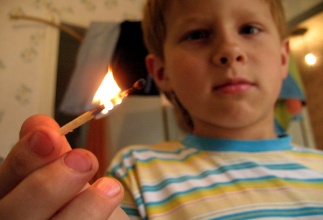 Если спички в руки взял,Сразу ты опасным стал-Ведь огонь, что в них живет,Много бед все принесет !ПОЖАРможет возникнутьв любом месте ив любое время.К нему надо бытьвсегда подготовленным.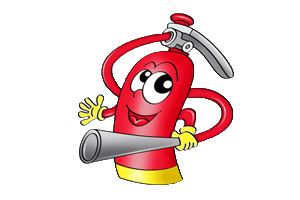 Главное, что нужно запомнить – спички, зажигалки служат для хозяйственных дел. Но никак не для игр ! Даже малейшая искра может привести к большой беде !